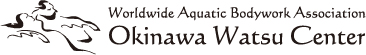 Worldwide Bodywork AssociationCredit Transfer Application外部単位認定申請書Subject:	Anatomy & Physiology 100 hours credited by Okinawa Watsu Center科目:	沖縄WATSUセンター認定解剖学100時間　（http://bodycuriosity.jimdo.com）Applicant:	（英語）		D.O.B	氏名:	（日本語）		生年月日（MM/DD/YYYY）I have completed above curriculum and hereby apply for credit transfer to WABA Registry.私は、上記のカリキュラムを修了し、WABAレジストリでの単位認定を申請します。（署名）	（日付）	Okinawa Watsu CenterAnatomy & Physiologyレポート「感じてわかる！セラピストのための解剖生理」（野見山文宏著｜BABジャパン出版）を読んで、「ためになった」と感じた部分を自分なりにまとめてください。（書式自由：A4用紙2ページ以内）Okinawa Watsu CenterAnatomy & Physiology調査研究次の部位の動きをするために、収縮して活動する筋肉をすべて挙げ、それぞれの筋肉について下表を作成してください。【推薦参考資料】「クリニカルマッサージ｜ひと目でわかる筋解剖学と触診・治療の基本テクニック」（医道の日本社）「動きの解剖学」（科学新聞社）「身体運動の機能解剖」（医道の日本社）A1.  肩甲骨の外転A2.  肩甲骨の内転A3.  肩甲骨の挙上A4.  肩甲骨の下制A5.  肩甲骨の上方回旋A6.  肩甲骨の下方回旋B1.  股関節の屈曲B2.  股関節の伸展B3.  股関節の内転B4.  股関節の外転B5.  股関節の外旋B6.  股関節の内旋Workshop by Fumihiro Nomiyama野見山文宏先生の講習Date日付Teacher’s Signature先生のサインA&P for Complementary Therapists [1]セラピストのための生理解剖学講座 [1]A&P for Complementary Therapists [2]セラピストのための生理解剖学講座 [2]A&P for Complementary Therapists [3]セラピストのための生理解剖学講座 [3]Textbook by Fumihiro Nomiyama野見山文宏先生の著書購読Date of Reportレポート提出日OWC Receipt OWCのサインA&P for Complementary Therapiesセラピストのための解剖生理Research Project調査研究Date of Reportレポート提出日OWC Receipt OWCのサインSpecific muscles engaged in movements 特定の症状に関連する筋肉筋肉名フリガナ起始停止神経支配12345この運動をさせるのに有効なWATSU の手技この運動をさせるのに有効なWATSU の手技この運動をさせるのに有効なWATSU の手技この運動をさせるのに有効なWATSU の手技この運動をさせるのに有効なWATSU の手技この運動をさせるのに有効なWATSU の手技筋肉名フリガナ起始停止神経支配12345この運動をさせるのに有効なWATSU の手技この運動をさせるのに有効なWATSU の手技この運動をさせるのに有効なWATSU の手技この運動をさせるのに有効なWATSU の手技この運動をさせるのに有効なWATSU の手技この運動をさせるのに有効なWATSU の手技筋肉名フリガナ起始停止神経支配12345この運動をさせるのに有効なWATSU の手技この運動をさせるのに有効なWATSU の手技この運動をさせるのに有効なWATSU の手技この運動をさせるのに有効なWATSU の手技この運動をさせるのに有効なWATSU の手技この運動をさせるのに有効なWATSU の手技筋肉名フリガナ起始停止神経支配12345この運動をさせるのに有効なWATSU の手技この運動をさせるのに有効なWATSU の手技この運動をさせるのに有効なWATSU の手技この運動をさせるのに有効なWATSU の手技この運動をさせるのに有効なWATSU の手技この運動をさせるのに有効なWATSU の手技筋肉名フリガナ起始停止神経支配12345この運動をさせるのに有効なWATSU の手技この運動をさせるのに有効なWATSU の手技この運動をさせるのに有効なWATSU の手技この運動をさせるのに有効なWATSU の手技この運動をさせるのに有効なWATSU の手技この運動をさせるのに有効なWATSU の手技筋肉名フリガナ起始停止神経支配12345この運動をさせるのに有効なWATSU の手技この運動をさせるのに有効なWATSU の手技この運動をさせるのに有効なWATSU の手技この運動をさせるのに有効なWATSU の手技この運動をさせるのに有効なWATSU の手技この運動をさせるのに有効なWATSU の手技筋肉名フリガナ起始停止神経支配12345この運動をさせるのに有効なWATSU の手技この運動をさせるのに有効なWATSU の手技この運動をさせるのに有効なWATSU の手技この運動をさせるのに有効なWATSU の手技この運動をさせるのに有効なWATSU の手技この運動をさせるのに有効なWATSU の手技筋肉名フリガナ起始停止神経支配12345この運動をさせるのに有効なWATSU の手技この運動をさせるのに有効なWATSU の手技この運動をさせるのに有効なWATSU の手技この運動をさせるのに有効なWATSU の手技この運動をさせるのに有効なWATSU の手技この運動をさせるのに有効なWATSU の手技筋肉名フリガナ起始停止神経支配12345この運動をさせるのに有効なWATSU の手技この運動をさせるのに有効なWATSU の手技この運動をさせるのに有効なWATSU の手技この運動をさせるのに有効なWATSU の手技この運動をさせるのに有効なWATSU の手技この運動をさせるのに有効なWATSU の手技筋肉名フリガナ起始停止神経支配12345この運動をさせるのに有効なWATSU の手技この運動をさせるのに有効なWATSU の手技この運動をさせるのに有効なWATSU の手技この運動をさせるのに有効なWATSU の手技この運動をさせるのに有効なWATSU の手技この運動をさせるのに有効なWATSU の手技筋肉名フリガナ起始停止神経支配12345この運動をさせるのに有効なWATSU の手技この運動をさせるのに有効なWATSU の手技この運動をさせるのに有効なWATSU の手技この運動をさせるのに有効なWATSU の手技この運動をさせるのに有効なWATSU の手技この運動をさせるのに有効なWATSU の手技筋肉名フリガナ起始停止神経支配12345この運動をさせるのに有効なWATSU の手技この運動をさせるのに有効なWATSU の手技この運動をさせるのに有効なWATSU の手技この運動をさせるのに有効なWATSU の手技この運動をさせるのに有効なWATSU の手技この運動をさせるのに有効なWATSU の手技